УКРАЇНАПУТИЛЬСЬКА СЕЛИЩНА  РАДАВІДДІЛ ОСВІТИ, КУЛЬТУРИ, МЕДИЦИНИ ТА СПОРТУ ПУТИЛЬСЬКИЙ  ЗАКЛАД ДОШКІЛЬНОЇ ОСВІТИвул. Алєксєєва,16, селище Путила ,Вижницького району,Чернівецької області, 59100, тел. 2-14- 69,Е mail: lady. popyuk @ukr.net  Код ЄДРПОУ 32602003_________________________________________________________________Умови доступності закладу освіти для навчання осіб з особливими освітніми потребамиУ Путильському ЗДО забезпечений безперешкодний доступ (пандус) до         приміщення з особливими освітніми потребами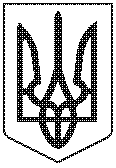 